Име и презиме:_______________________________________САБИРАЊЕ ДО 100 АВИОНИ Изнад сваког авиона су  три одговора. Један од њих - је тачан, заокружи га.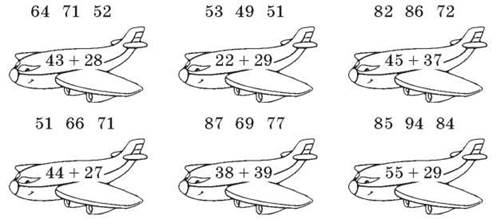 Име и презиме:_______________________________________САБИРАЊЕ ДО 100 АВИОНИ Изнад сваког авиона су  три одговора. Један од њих - је тачан, заокружи га.Име и презиме:_______________________________________САБИРАЊЕ ДО 100 АВИОНИ Изнад сваког авиона су  три одговора. Један од њих - је тачан, заокружи га.Име и презиме:_______________________________________САБИРАЊЕ ДО 100 АВИОНИ Изнад сваког авиона су  три одговора. Један од њих - је тачан, заокружи га.